[Külső fekete borítólap formátuma]Széchenyi István EgyetemGépészmérnöki, Informatikai és Villamosmérnöki KarInformatika TanszékDIPLOMAMUNKAHallgató Neve[Szak neve és szintje Pl: Mérnök Informatikus MSc szak][beadás éve]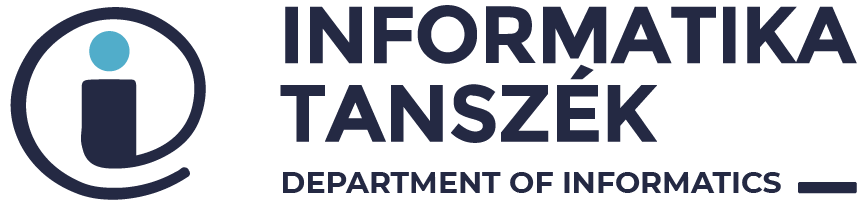 DIPLOMAMUNKAA dolgozat címeHallgató Neve[Szak neve és szintje, pl. Mérnök Informatikus MSc szak][beadás éve][Ennek a bekezdésnek a helyére szerkessze be az aláírásokkal ellátott feladatkiírási lap szkennelt változatát.]NyilatkozatAlulírott, [Hallgató Neve (Neptun-kód), Hallgató szakja, képzési szintje] szakos hallgató kijelentem, hogy a [Diplomamunka Címe] című diplomamunka feladat kidolgozása a saját munkám, abban csak a megjelölt forrásokat, és a megjelölt mértékben használtam fel, az idézés szabályainak megfelelően, a hivatkozások pontos megjelölésével. Eredményeim saját munkán, számításokon, kutatáson, valós méréseken alapulnak, és a legjobb tudásom szerint hitelesek.Győr, [beadás dátuma]				hallgatóKivonat [A dolgozat címe][1 oldalas, magyar nyelvű tartalmi kivonat]Abstract[Title in English][1 oldalas, angol nyelvű kivonat]Tartalomjegyzék[Címsorokból generált tartalomjegyzék!]Bevezetés[Innen jön a dolgozat maga és az oldalszámozás is innen kezdődik!]….Irodalomjegyzék[A felhasznált szakirodalom megadása][A szerzők nevét mindenütt “Családnév, X.”  formában kell megadni, ahol X. a szerző keresztnevének (keresztneveinek) kezdőbetűje. Magyar cikk esetén a vessző a családnév és a keresztnév kezdőbetűje közt elhagyható. Ha az egyértelműség megkívánja, a keresztnév kiírható teljesen is.A dolgozat szerzője szabadon választhat, az A vagy a B típust használja.][A-típus:A cikkekre való hivatkozás egy []-be írt sorszámmal történik. A sorszámozást folytonosan kell megtenni, a sorba rendezés alapja az első szerző családneve.][1]	Szerző1 (, Szerző2 ...): Cikk címe 	Folyóirat neve, sorszám, kezdőoldal-végoldal, év.[2]	Szerző1 (, Szerző2 ...): Konferencia-kiadvány-beli cikk címe	„Konferenciakiadvány:” Konferencia neve, hely, kezdőoldal-végoldal, év.[3] 	Szerző1 (, Szerző2 ...): Könyvcím	„Könyv:” Kiadó, hely, oldalszám, év.[4]	Szerző1 (, Szerző2 ...): Kutatási jelentés címe 	(csak publikus elérhető jelentés!)	„Kutatási jelentés”: Kutatási projekt neve, intézet, oldal, év.[5]	Szerző: Disszertáció címe	„PhD/kandidátusi/stb. disszertáció”: Egyetem, kar neve, év.[6] 	Internetes oldal elnevezése:	URL, letöltés ideje 		(csak konkrét dokumentumra mutató URL adható meg!)[B-típus:A hivatkozás a szerzők családi nevéből és a kiadás évéből képezett azonosítóval történik. Kettőnél több szerző esetén az „et.al.” rövidítés használható.  Pl. „[Vijayasundaram, 1986.]”, „[Meister and Sonar, 1998.]”, „[Felcman et.al., 1994.]”Abban a ritka esetben, amikor több cikknek is azonos azonosító jutna (megegyeznek a szerzők és a kiadás éve) az év után az „a”, „b”, „c”, stb. betűk csatolandók, pl. „[Stone and Norman, 1993a.]”.A sorba rendezés alapja a szerzők családneve, végül az év.Ezt leszámítva a formátum ugyanaz, mint az A-típus esetén, de ekkor a hivatkozási sorszám lehagyható.]Mellékletek[A dolgozat mellékletei, ha vannak][Gerincen:] Hallgató Neve, Évszám {Titkosított}